САЙТ БРЕСТСКОЙ ОБЛАСТНОЙ ОРГАНИЗАЦИИ БЕЛОРУССКОГО ПРОФСОЮЗА РАБОТНИКОВ ЗДРАВООХРАНЕНИЯwww.profmed-brest.by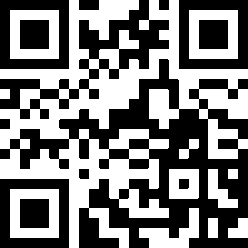 TELEGRAM – КАНАЛ «ПРОФСОЮЗ ЗДРАВООХРАНЕНИЯ БРЕСТ»https://t.me/brestbprz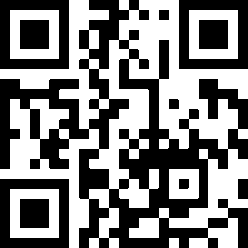 INSTAGRAM  – «brestprofmed» Брест. Медицина. Профсоюз.instagram.com/brestprofmed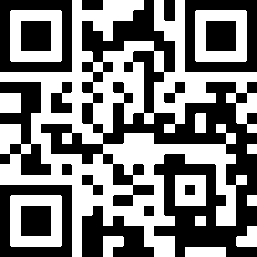 FACEBOOK – «Брестский Обком Профсоюза Здравоохранения»https://www.facebook.com/brestprofmed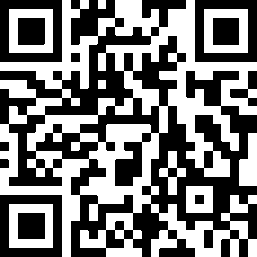 TELEGRAM – КАНАЛ «ПРОФСОЮЗ ЗДРАВООХРАНЕНИЯ БЕЛАРУСИ»https://t.me/rkbprz 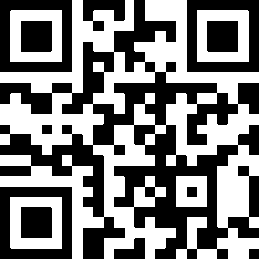 